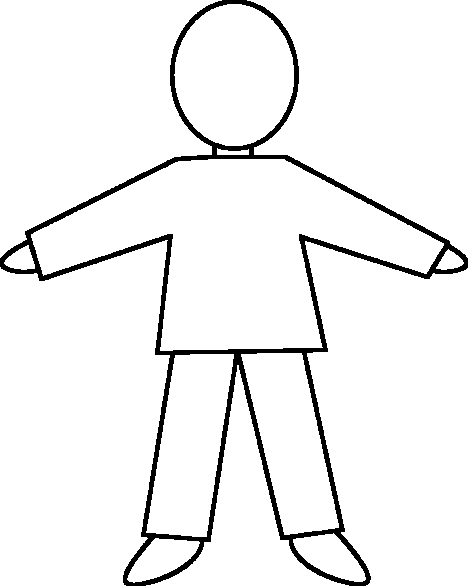 What is the Pupil Premium Grant?Pupil Premium is additional funding allocated given to schools to support pupils who are considered disadvantaged. The chosen measure for this is the entitlement of Free School Meals within the past 6 years. What are the aims of the PPG?The main aims of the funding are to raise standards in Reading, Writing and Maths of children in receipt of Pupil Premium and to narrow the attainment gap between disadvantaged pupils and all pupils.What does this mean for Dogsthorpe Infant School? For 2023-24 we are due to receive funding of £123,675. Our current predicted spend is £123,850. The variance will be met from staffing/curriculum budgets.We have a designated Pupil Premium Champion MRS WATERS. Mrs Waters works closely with the SLT to develop a termly action plan which addresses the needs of Pupil Premium children. Termly targets and actions are written in response to data with the aim of ensuring all children in receipt of funding are given every opportunity to make at least expected progress and to achieve the ‘Expected Standard’ in Reading, Writing and Maths relevant to their year group. Assisted by the SLT, the Pupil Premium Champion leads CPD for staff, monitors the quality of intervention programmes, analyses and tracks attainment and progress data, encourages parental engagement through parent/child learning events and workshops and carries out book looks and learning observations.Funding will be allocated to:Ensure all children have good quality-first teaching in the classroom.Provide additional support through interventions (1:1 and groups) led by a teacher or TA.Provide pastoral support for children and their families (FWBC, CWBC, Intervention Manager/SENDCO). Ensure all children have the opportunity to participate in enrichment activities such as after school clubs and school trips.Provide support to meet the needs of specific families in challenging circumstances.2022-23 Pupil Premium Outcomes